S2 Table. SARS-Cov2 variants of concern (VOC) and interest (VOI). Samples from public databases have been tested using ASPICov workflow to see if the the pipeline can  detect the VOI or VOC from various technologies. Updated on 17 september 2021. Sources : https://www.who.int/en/activities/tracking-SARS-CoV-2-variants/ and https://en.wikipedia.org/wiki/Variants_of_SARS-CoV-2 WHO labelPango lineage GISAID clade/lineageNextstrain clade Earliest documented samplesDate of designation Date of designation Notable mutationBio-sampleInformationMutations found with ASPICovVariants of concernAlpha B.1.1.7  GRY (formerly GR/501Y.V1)  20I/S:501Y.V1  UK, Sep-2020  18-Dec-2020 69–70del, N501Y, P681H69–70del, N501Y, P681HSAMN18219363amplicon COVIDSeq / Illumina NovaSeq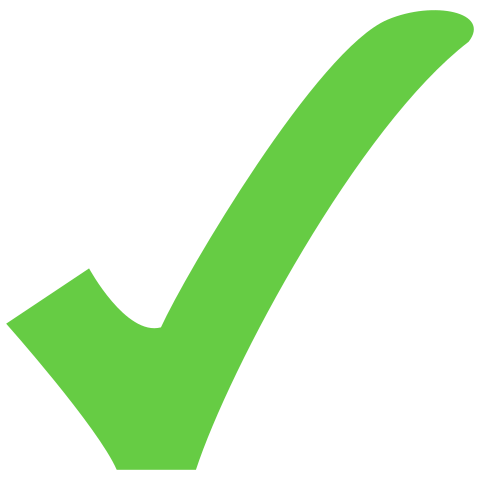 Variants of concernBeta B.1.351  GH/501Y.V2  20H/S:501Y.V2  South Africa, May-2020  18-Dec-2020 K417N, E484K, N501YK417N, E484K, N501YSAMN17767551amplicon Artic / Illumina MiSeqVariants of concernGamma P.1  GR/501Y.V3  20J/S:501Y.V3  Brazil, Nov-2020  11-Jan-2021 K417T, E484K, N501YK417T, E484K, N501YSAMN18527803? / Illumina MiSeqVariants of concernDelta B.1.617.2   G/452R.V3  21A/S:478K  India, Oct-2020  VOI: 4-Apr-2021 
VOC: 11-May-2021  L452R, T478K, P681RL452R, T478K, P681RSAMN19157798artic Amplicon / IlluminaVariants of interestEpsilon  B.1.427 / B.1.429GH/452R.V1  20C/S.452R  USA, Mar-2020  5-Mar-2021  L452RL452RSAMN19223936 amplicon Artic / Illumina NexteraVariants of interestZeta  P.2  GR  20B/S.484K  Brazil, Apr-2020  17-Mar-2021  E484KE484KSAMN18606318amplicon Artic / Illumina NovaSeqVariants of interestEta  B.1.525  G/484K.V3  20A/S484K  Multiple countries, Dec-2020  17-Mar-2021  E484K, F888LE484K, F888LSAMEA7763427 amplicon / Illumina NovaSeqVariants of interestTheta  P.3  GR  20B/S:265C  Philippines, Jan-2021  24-Mar-2021  E484K, N501Y, D614G, P681H, E1092K, H1101Y, V1176FE484K, N501Y, D614G, P681H, E1092K, H1101Y, V1176FSAMEA9094797 amplicon / Illumina NovaSeqVariants of interestIota  B.1.526   GH  20C/S:484K  USA, Nov-2020  24-Mar-2021  E484KE484KSAMN19009806amplicon Artic / Illumina NovaSeqVariants of interestKappa  B.1.617.1   G/452R.V3  21A/S:154K  India, Oct-2020  4-Apr-2021 L452R, E484Q, P681RL452R, E484Q, P681RSAMN19375761amplicon Thermo / S5 IontorrentLambdaC.37GR/452Q.V120DPeru, Aug-202014-June-2021L452QL452QSAMN19224075amplicon Artic / Illumina NexteraMuB.1.621GH21HColombia, Jan-202130-Aug-2021T95I, Y144S, Y145N, R346K, E484K, N501Y, D614G, P681H, D950NT95I, Y144S, Y145N, R346K, E484K, N501Y, D614G, P681H, D950NSAMEA9083610Amplicon / Illumina MiSeqOther variantB.1.1.207 Nigeria, Aug-2020Aug 2020P681HP681HSAMN17717137? / Illumina TruSeq